NEWS RELEASENew free Spandex ColorBox app for multibrand colour swatches with ‘click to buy’ optionBristol, UK – 19th February 2019 – Spandex, the one-stop supplier of innovative solutions to the sign, graphics and display industries, has created a new free app that gives customers access to digital colour swatches for thousands of colours from leading materials brands at the touch of a button, with a ‘click to buy’ option.Available in seven languages and tailored to the specific product portfolio of each national sales office, the Spandex ColorBox app features all of Spandex’s industry-leading brands, including 3M, Avery Dennison, ORAFOL and ImagePerfect. Products are searchable by range, colour, product number, name or application.In addition to the extensive collection of colour swatches, the Spandex ColorBox app provides customers with easy access to product information and technical data sheets and connects directly to the Spandex online store, where you can find more information about the chosen product or range. It also offers customers a colour match feature, enabling the user to photograph a colour and use the app to find the closest colour match within Spandex’s range of vinyls. The Spandex ColorBox app is completely free of charge, allowing customers to benefit from its full potential without in-app purchases.
Leon Watson, General Manager at Spandex UK, comments: “The Spandex ColorBox app is a valuable business tool for signmakers, graphics producers and wrappers, effectively enabling them to carry the full Spandex range of brand swatches in their pocket, making it easier than ever to support conversations with customers about media selection.” Leon continues: “The range of coloured vinyls is expanding continuously and physical swatches quickly become outdated, while the Spandex ColorBox app will be updated monthly to ensure it reflects the very latest product portfolio. Instant access to product specifications will help customers confidently choose media that is fit for purpose, and with  ‘click to buy’ access to the Spandex online shop, we’re offering our busy customers unique functionality that will help to minimise the time they spend selecting and buying vinyl products.” The Spandex ColorBox app can be easily downloaded free of charge from both the Apple and Android app stores.  For more information on the Spandex ColorBox app, visit: www.spandex.com/colorbox or call Spandex on 0800 77 26 33.ENDSAbout SpandexSpandex is one of the world´s leading trade suppliers to the sign making and display industries. The company is specialised in marketing, sales, distribution and support of sign making equipment and materials, digital printing solutions as well as sign- and directory systems. Representing the leading brands for graphic solutions, Spandex serves a vast number of customers that rely on Spandex’s broad range of solutions, professional advice and service as well as customised solutions. For more information, please visit www.spandex.com.For more information, please contact:Elinor Martin	Gabi ParishAD Communications	Marketing Manager Europe & UK, SpandexT: +44 1372 464 470	T: + +44 1454 200 627 emartin@adcomms.co.uk			    gabi.parish@spandex.com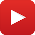 Subscribe on YouTube   youtube.com/SPANDEXcom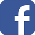 Like us on Facebook   facebook.com/UKSpandexFollow us on Twitter   twitter.com/SPANDEX_UK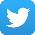 Join us on LinkedIn   linkedin.com/company/spandex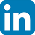 